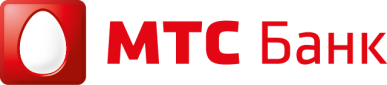 «УТВЕРЖДАЮ»Председатель Комитета по тендерам и закупкам___________________ О.Е. Маслов«__»________   20 ___ г.ЗАКУПОЧНАЯ ДОКУМЕНТАЦИЯпо  проведению открытогоЗАПРОСА ЦЕНпо техническому обслуживанию (ТО)автоматических противопожарных систем, установленных на 10 (десяти) объектов ПАО «МТС-Банк» в г. Москва Настоящая документация является неотъемлемой частью уведомления о проведении закупочной процедурыг. Москва
2016г.Оглавление1.Общие положения	32.Предмет закупки	33.Условия	44.Требования к подаче  Ценовых Предложений.	45.Подача Ценовых Предложений и их прием.	56.Подписание Договора	67. Противодействия нарушениям и мошенничеству……………………………………..68. Образцы основных форм документов, включаемых в предложение……………........89. Техническое задание…………………………………………………………………….....13Общие положенияОрганизатором закупки является ПАО «МТС-Банк» - юридический адрес: Российская Федерация, 115432, г. Москва, пр-т Андропова, 18, корп.1 (далее – Банк). Организатор закупки Уведомлением о проведении открытого запроса цен приглашает организации к участию в процедуре конкурентного запроса цен (далее – Запрос цен)  на техническое обслуживание (ТО) автоматических противопожарных систем,  установленных на 10 (десяти) объектов ПАО «МТС-Банк» в г. Москва Контактная информация организатора закупки: Адрес: г.Москва, пр-т Андропова, д.18 к.1Ответственный: Слукина Марияe-mail: zakupki@mtsbank.ruТелефон/факс: +7(495) 745-81-84 (доб. 1-22-08)по организационным вопросам обращаться к контактному лицу организатора закупки.Правовой статус процедуры и документовЗапрос цен не является конкурсом, и его проведение не регулируется статьями 447—449 части первой Гражданского кодекса Российской Федерации. Данная процедура запроса цен также не является публичным конкурсом и не регулируется статьями 1057—1061 части второй Гражданского кодекса Российской Федерации. Таким образом, данная процедура запроса цен не накладывает на Организатора соответствующего объема гражданско-правовых обязательств.Опубликованное в соответствии с пунктом 1.1 Уведомление вместе с его неотъемлемым приложением – настоящей Документацией, не являются приглашением делать оферты и должны рассматриваться Участниками с учетом этого.Предмет закупки2.1.	Предметом закупки является наилучшее предложение на техническое обслуживание (ТО) автоматических противопожарных систем,  установленных на 10 (десяти) объектов ПАО «МТС-Банк» в г. Москва согласно требованиям настоящего Технического задания:Объем и качество услуг:  оказание услуг осуществляется в количестве и на условиях, установленных в Приложении № 1 (Техническое задание) к настоящей закупочной документации Платежные условия договора: Оплата технического обслуживания производится Заказчиком по безналичному расчету на основании выставленного Подрядчиком счета, за отчетный период (месяц проведения ТО) по истечении 10 рабочих дней с даты подписания Акта выполненных работ без замечаний и получения от Подрядчика счета и счета-фактурыУсловия расчетов: для обеспечения надлежащего исполнения сторонами платежных и связанных с ними обязательств по Договору, а также для осуществления расчетных операция по Договору в кратчайшие сроки и с минимальными транзакционными издержками, а также для минимизации риска несвоевременных платежей, неплатежей и/или утраты денежных средств сторон, в т.ч. вследствие возможной неблагонадежности или неплатежеспособности банков-корреспондентов, все платежи и расчеты сторон по Договору должны осуществляться через банковские счета сторон, открытые в ПАО «МТС-Банк»Место и срок исполнения обязательств Поставщика: согласно ТЗ2.2. Техническое задание		Настоящее Техническое задание содержит условия, критичные для данной Закупки. Предложения Участников должны быть оформлены в соответствии с Формами, приведенными в разделе 4 настоящей документации согласно данному Техническому заданию.	По своим параметрам услуга, предлагаемая к оказанию, должна соответствовать или превосходить характеристики и требования, указанные в Техническом задании, приложенном к настоящей документации. Условия Все суммы денежных средств должны быть выражены в рублях с учетом НДС (если применим).Стоимость, указанная в Коммерческом предложении Поставщика, должна быть фиксирована на весь период действия договора.Требования к подаче Ценовых ПредложенийНе позднее чем до 15:00 (время московское) 10 октября 2016 г. Участники должны подать заявку на участие  ЭТП - подготовить и загрузить на ЭТП следующие документы: Анкету участника по форме и в соответствии с инструкциями, приведенными в настоящей Документации (Форма № 2, п.8.2).Справку о выполнении аналогичных по характеру и объему договоров за последние 3 года (в простой письменной форме). Копию действующей лицензии ГУ ГПС МЧС России на данные виды деятельности, Подтверждение наличия диспетчерской службы 24/7 (в свободной письменной форме)Подтверждение наличия специализированных приборов (стендов) для проведения работ по техническому обслуживанию противопожарных систем (в свободной письменной форме)Копию выписки из единого государственного реестра юридических лиц (получена не ранее, чем за 6 (шесть) месяцев до дня подачи предложения).Копии учредительных документов.Справку об отсутствии решений органов управления организации или судебных органов о ликвидации или реорганизации организации или ареста ее имущества.Копию свидетельства о государственной регистрации.Копию свидетельства о постановке на учет в налоговом органе.Копии действующих лицензий на виды деятельности, связанные с выполнением Договора, с приложениями.Копии бухгалтерского баланса и отчета о прибылях и убытках (формы № 1, 2) за один предыдущий год и завершившийся отчетный период текущего года (необходимо предоставить по дополнительному запросу Банка).Иные документы, которые, по мнению Участника, подтверждают его соответствие требованиям, установленным настоящей закупочной документацией, с соответствующими комментариями, разъясняющими цель представления этих документов.Не позднее чем через сутки без учета выходных и праздничных дней после завершения процедуры сбора коммерческих предложений на ЭТП участники направляют:- подтверждение своего предложения в виде отчета-распечатки предложения (форма доступна на ЭТП)- коммерческое предложение с разбивкой стоимости по офисам (Форма № 1, п.8.1, Спецификация к ТЗ) Документы указанные в п. 4.1-4.2 должны быть подписаны лицом, имеющим право в соответствии с законодательством Российской Федерации действовать от лица Участника без доверенности, или уполномоченным лицом на основании доверенности. К документации следует приложить копию Решения/Протокола (или иное) о назначении Генерального директора (или иное) а так же Приказ о вступлении его/ее в должность. В случае подписания отчета распечатки на основании доверенности также следует предоставить копию Доверенности на право подписи подписанта Участника.Отказ от заявленных цен принимается только в письменном виде.Документы, указанные в п.4.2 и 4.4 настоящей Закупочной документации направляются на электронный адрес zakupki@mtsbank.ru.Участники направляют свою документацию, предусмотренную п. 4.2., по электронной почте в отсканированном виде (скан-копии в формате .pdf, сделанные с оригиналов документов), заархивированные в формате .rar. Размер сообщения не должен превышать 8 Мегабайт. Предложение должно быть действительным в течение трех месяцев с момента завершения сбора предложений. Разъяснение закупочной документации     Участники вправе обратиться к Организатору за разъяснениями настоящей закупочной документации. Запросы на разъяснение документации должны подаваться в письменной форме на адрес организатора закупки zakupki@mtsbank.ru.Организатор в разумный срок ответит на любой вопрос, в том числе запрос на проведение обследования объектов, который он получит не позднее, чем за 3 рабочих дня до начала срока подачи предложений (Раздел 5 настоящей Закупочной документации). Если, по мнению Организатора, ответ на данный вопрос будет интересен всем участникам, копия ответа (без указания источника запроса) будет направлена всем участникам, официально получившим настоящую документацию.Подача Ценовых Предложений и их приемСбор коммерческих предложений производится в электронной форме на электронной торговой площадке (далее ЭТП) http://utp.sberbank-ast.ru/AFK. Для участия в сборе коммерческих предложений в электронной форме с использованием ЭТП Участники регистрируются на ЭТП путем заполнения заявки на регистрацию http://utp.sberbank-ast.ru/AFK;Основное время проведения: «10» октября 2016 года с 16:00 до 17:00 (по московскому времени) – электронные торгиВремя для подачи первого предложения о цене составляет 1 (один) час. Сбор коммерческих предложений проводится с автоматической пролонгацией. Процедура продления: в случае поступления предложения, являющегося лучшим текущим предложением, время для подачи предложений продлевается на 10 (десять) минут с момента приема ЭТП каждого из таких предложений. Если в течение 10 (десяти) минут после предоставления лучшего текущего предложения не поступило следующее лучшее предложение, запрос цен автоматически, при помощи программных и технических средств ЭТП завершается.Начало и окончание времени проведения сбора коммерческих предложений в электронной форме с использованием ЭТП определяется по времени сервера http://utp.sberbank-ast.ru/AFK, на котором размещена электронная торговая площадка;Для корректного отображения информации рекомендуется использовать браузер Internet Explorer 8 версии и выше.Валюта выставляемых цен – Рубль РФ.Единица измерения: руб. в месяц (на 10 офисов)Шаг изменения (снижения) цены: от 500 до 5000 руб.Предельно допустимая (стартовая) цена – 51 100,00 руб./мес.Первая внесенная в систему ставка каждого участника может приниматься в любом диапазоне выше лучшей цены, и в диапазоне установленного шага снижения цены. При внесении последующих ставок в системе начинает действовать ограничение шага снижения ставки.Участник вправе подать предложение, которое будет ниже его предыдущего предложения, без ограничения шага снижения ставки, в случае, если его предыдущее предложение не является текущим лучим предложением. Данный пункт действует при условии установления шага торгов (см. п. 5.10).Цены (тарифы) должны быть указаны в валюте указанной в п. 5.8, включая НДС (если применим) за единицу измерения.После закрытия процедуры сбора коммерческих предложений в электронной форме с использованием ЭТП никакие дополнительные коммерческие предложения рассматриваться не будут.Участие в процедуре сбора коммерческих предложений в электронной форме с использованием ЭТП для поставщиков бесплатное. Использование электронной цифровой подписи не требуется.Организатор оставляет за собой право отказать в рассмотрении предложений участников, если предложение не предоставлено участником в указанные в настоящей документации сроки.подписание Договора6.1.	Комитет по тендерам и закупкам  Банка принимает решение либо по определению Победителя, либо по проведению дополнительных этапов Запроса цен, либо по завершению данной процедуры Запроса предложений без определения Победителя.6.2.	В случае если предложение какого-либо из участников окажется существенно лучше предложений остальных участников, и это предложение полностью удовлетворит организатора, организатор определит данного участника Победителем.6.3.	В случае если самое лучшее предложение не удовлетворит Организатора полностью, Комитет по тендерам и закупкам  вправе принять решение о проведении дополнительных этапов Запроса цен и внесении изменений в условия Запроса цен.6.4.	Если, по мнению Комитета по тендерам и закупкам, отсутствуют возможности для улучшения предложений участников и проведение дальнейших этапов бессмысленно,  Комитет по тендерам  и закупкам вправе принять решение о прекращении процедуры Запроса цен.6.5.	Решение о заключении договора по итогам проведенного запроса цен принимается Банком самостоятельно, по совокупности оценочных критериев участников запроса. При условии соответствия самого предложения условиям настоящего запроса цен, единственным критерием при отборе участников является наименьшая цена предложения.6.6. Договор между Банком и Победителем подписывается в течение 10 (десяти) рабочих дней с даты объявления о победе, при этом Банк окончательно подписывает договор, ставит на нем дату и возвращает один экземпляр Победителю закупочной процедуры.6.7.	Условия договора определяются в соответствии с требованиями Организатора и разделом 2 настоящего документа.6.8. Банк оставляет за собой право в момент заключения договора увеличивать или уменьшать объем предоставленных товаров/работ/услуг, изначально указанный в закупочной документации.Противодействие нарушениям и мошенничеству«Горячая линия» ПАО «МТС-Банк» создана для повышения эффективности борьбы с возможными злоупотреблениями, коррупционными действиями, мошенничеством и нарушениями в различных областях деятельности Банка, его Филиалов, дочерних компаний и представительств.Информацию об имеющих место нарушениях и злоупотреблениях вы можете в любой удобной форме сообщить анонимно или с указанием ваших данных:По электронной почте на адрес doverie@mtsbank.ruПо телефону или на круглосуточный автоответчик: +7 (495) 745-84-66Письмом по почте на адрес: 115432, г. Москва, пр-т Андропова, д. 18, корп. 1, Руководителю Департамента внутреннего аудита ПАО «МТС-Банк»Через онлайн-форму на сайте Банка.Поступающие обращения рассматриваются конфиденциально, в соответствии с внутренними документами Банка.Образцы основных форм документов, включаемых в ПредложениеКоммерческое предложение (Форма №1)начало формыНА БЛАНКЕ УЧАСТНИКА
Коммерческое предложение от «___»____________ 20 ___ г. №__________	Изучив Уведомление о проведении процедуры запроса цен и приложенную Закупочную документацию, и принимая установленные в них требования и условия, ____________________________________________________________________________(Участник указывает наименование организации) предлагает поставку следующей продукции/выполнение работ / оказание услуг:	[Коммерческое предложение оформляется Участником согласно Приложению №1 (Техническому заданию) в соответствии с требованиями настоящей закупочной документации].	В стоимость настоящего Коммерческого предложения включены все затраты, налоги, пошлины, сборы и обязательные платежи согласно действующему законодательству Российской Федерации, а также все скидки.К настоящему предложению прилагаются следующие документы, подтверждающие соответствие предлагаемой нами продукции установленным требованиям: (Участник перечисляет приложения к предложению).Настоящее Предложение не имеет правовой статус оферты и действует до «____»______________ 20 ___ г.____________________________________(подпись, М.П.)____________________________________(фамилия, имя, отчество подписавшего, должность)конец формы8.1.1  Инструкции по заполнению Формы №1:1. Участник указывает дату и номер Предложения.2. Участник указывает свое фирменное наименование (в т.ч. организационно-правовую форму) и свой адрес.3. В коммерческом предложении описываются все позиции раздела 2.2.   Анкета Участника (Форма №2)начало формы	Приложение 1 к письму о подаче предложенияот «____»____________ 20 ___г. №__________	Анкета Участника____________________________________(подпись, М.П.)____________________________________(фамилия, имя, отчество подписавшего, должность)Я _____________________________________________ согласен  (согласна)      (фамилия, имя, отчество (если последнее имеется), адрес руководителя, главного бухгалтера, ответственного лица Участника, номер основного документа,      удостоверяющего личность, сведения о дате выдачи указанного документа и выдавшем органе) с обработкой (путем включения  в  соответствующие  базы  данных)  ПАО «МТС-Банк»   (адрес  местонахождения:  115432, г. Москва,  пр-т Андропова, д. 18, корп. 1) содержащихся в настоящей Анкете Участника моих персональных  данных  в целях:'- проверки Банком сведений, указанных в данной Анкете и приложениях к ней;- принятия Банком решения о заключении договора(ов);- предоставления информации организациям, уполномоченным (в силу закона, договора или любым иным образом) на проведение проверок и/или анализа деятельности Банка, а также на осуществление иных форм контроля за деятельностью Банка, для целей осуществления ими указанных действий;- предоставления информации акционерам, членам органов управления, дочерним компаниям (предприятиям) Банка, аффилированным, а также иным связанным с Банком лицам;- передачи информации и/или документов третьим лицам, которые по договору с Банком осуществляют услуги по хранению полученной Банком информации и/или документов;- проведения работ по автоматизации деятельности Банка и работ по обслуживанию средств автоматизации.  Данное согласие действует до даты его отзыва  мною  путем  направления  в  ПАО «МТС-Банк» письменного сообщения об указанном отзыве  в  произвольной  форме,  если иное не установлено законодательством Российской Федерации. ______________________    ______________________________________________    (личная подпись)   (инициалы, фамилия руководителя, главного бухгалтера, ответственного лица Участника)конец формыИнструкция по заполнению Формы №11. Участник указывает дату и номер предложения в соответствии с письмом о подаче предложения.2. Участник указывает свое фирменное наименование (в т.ч. организационно-правовую форму) и свой адрес.3. Участники должны заполнить приведенную выше таблицу по всем позициям. В случае отсутствия каких-либо данных указать слово «нет».4. В графе 8 «Банковские реквизиты…» указываются реквизиты, которые будут использованы при заключении Договора.5. Указанные в Анкете Участника физические лица путем заполнения соответствующих граф Анкеты	 Участника (соответствующие графы заполняются по количеству физических лиц - субъектов персональных данных) выражают свое согласие на обработку Публичным акционерным обществом "МТС-Банк" (далее по тексту  Банк, местонахождение Банка: 115432, Москва, пр-т Андропова, д. 18, корп. 1), их персональных данных. Под персональными данными Участника понимаются любые относящиеся к указанным в Анкете Участника физическим лицам сведения и информация на бумажных и/или электронных носителях, которые были или будут переданы в Банк Участником или поступили (поступят) в Банк иным способом. При этом под обработкой персональных данных понимаются действия (операции) с персональными данными, включая сбор, систематизацию, накопление, хранение, уточнение (обновление, изменение, проверка), использование, распространение/передачу, воспроизведение, электронное копирование, обезличивание, блокирование и уничтожение персональных данных.При этом обработка моих персональных данных Участника, в том числе трансграничная передача моих персональных допускается для следующих целей:'- в целях проверки Банком сведений, указанных в данной Анкете и приложениях к ней;- в целях принятия Банком решения о заключении договора(ов);- в целях предоставления информации организациям, уполномоченным (в силу закона, договора или любым иным образом) на проведение проверок и/или анализа деятельности Банка, а также на осуществление иных форм контроля за деятельностью Банка, для целей осуществления ими указанных действий;- в целях предоставления информации акционерам, членам органов управления, дочерним компаниям (предприятиям) Банка, аффилированным, а также иным связанным с Банком лицам;- в целях передачи информации и/или документов третьим лицам, которые по договору с Банком осуществляют услуги по хранению полученной Банком информации и/или документов;- в целях проведения работ по автоматизации деятельности Банка и работ по обслуживанию средств автоматизации.Не допускается публичное обнародование Банком моих персональных данных в средствах массовой информации, размещение в информационно телекоммуникационных сетях. Банк обязуется заключить с третьими лицами, которым будут предоставляться персональные данные, соглашения о конфиденциальности и неразглашении сведений.Участник уведомлен и согласен с тем, что данное согласие может быть отозвано путем направления Банку в письменной форме уведомления об отзыве согласия заказным письмом с уведомлением о вручении либо вручено лично под роспись уполномоченному представителю Банка.При этом Участник уведомлен о том, что отзыв согласия не лишает Банк права на обработку персональных данных Участника в целях исполнения договора, использования информации в качестве доказательств в судебных разбирательствах и в иных случаях, установленных законодательством РФ.Настоящее согласие действует до истечения 5 (Пяти) лет с момента прекращения действия последнего из договоров, заключенных между Участником и Банком. По истечении указанного срока действие Согласия считается продленным на каждые следующие 5 (Пять) лет при условии отсутствия у Банка сведений о его отзыве. Приложение №1К Закупочной документацииТЕХНИЧЕСКОЕ ЗАДАНИЕзакупка услуг по техническому обслуживанию (ТО)автоматических противопожарных систем, установленных на 10 (десяти) объектов ПАО «МТС-Банк» (г. Москва) Требования к работам/услугам, условия и сроки выполнения работ/ оказания услуг. Объекты ПАО «МТС-Банк», на которых проводится техническое обслуживание, расположены на территории Москвы. Адреса и список противопожарных систем:1. система пожарной сигнализации (ул. Перерва, д. 56/2);2. система пожарной сигнализации и оповещения (ул. Новый Арбат, д. 2);3. системы газового и порошкового пожаротушения (Архангельский пер., д. 12/8, стр. 1);4.  система пожарной сигнализации и оповещения (Ленинский пр-т, д.45);5. система пожарной сигнализации (Осенний бульвар, д.5, кор.1);6. система пожарной сигнализации (ул. Маршала Бирюзова, д. 20, кор.1);7. система порошкового пожаротушения (Переведеновский пер., д. 17).8.  система пожарной сигнализации (Сущевский вал, д. 9, стр. 1).           9.  система пожарной сигнализации (ул. Большая Садовая д.10)          10. система пожарной сигнализации (ул. Воронцовская д. 1/3 стр.2.)            Техническое обслуживание автоматических систем противопожарной защиты должно проводиться в соответствии с Федеральным законом № 123 от 22 июля 2008 г. «Технический регламент о требованиях пожарной безопасности» и РД 009-02-96 «Установки пожарной автоматики. Техническое обслуживание и планово-предупредительный ремонт». Техническое обслуживание проводится с целью поддержания установок пожарной автоматики в работоспособном и исправном состоянии в течение всего срока эксплуатации, а также обеспечения их срабатывания при возникновении пожара.                 Техническое обслуживание противопожарных систем  включает в себя: Выполнение ежемесячных регламентных работ на установках автоматической противопожарной защиты (сигнализации, оповещения, пожаротушения), в соответствии с рекомендациями заводов-изготовителей – проверка исправности и работоспособности приемно-контрольных приборов, электрических шлейфов, световых табло, модулей пожаротушения, очистка (продувка) датчиков, сигнализаторов, проверка работоспособности программного обеспечения в компьютеризированных блоках, обновление программного обеспечения этих блоков, обслуживание (замена) аккумуляторов.Выезд на объект специалиста по вызову Заказчика в случае отказов систем в течение 4 (четырех) часов в рабочие дни в период с 9 до 18 часов.Обучение дежурного персонала заказчика правилам эксплуатации противопожарных систем.Разработка инструкций и памяток для дежурного персонала.Ведение журналов выполненных работ по техническому обслуживанию противопожарных систем.Перечень  услуг - согласно Спецификации к настоящему Техническому заданию).Стоимость запчастей (необязательное условие). - Подрядчик предоставляет стоимость запчастей, необходимых для обслуживания противопожарных систем.- запчасти, используемые Подрядчиком в рамках технического обслуживания, оплачиваются Заказчиком в рублях по отдельным счетам, за исключением гарантийных случаев, определенных разделом 8 настоящего Технического задания. Срок выполнения работ/оказания услуг: Периодичность технического обслуживания Систем определяется в соответствии со Спецификацией, а также по дополнительным заявкам, если в этом есть необходимость. Время проведения данных работ должно быть предварительно согласовано с Заказчиком по телефону. Срок выполнения дополнительных заявок не должен превышать 10 рабочих дней с момента подачи заявки.           В случае невозможности проведения ремонта вышедшего из строя оборудования ввиду объективных причин, Подрядчик представляет Заказчику Заключение о невозможности проведения ремонтных работ для дальнейшего принятия решения последним.Объективными причинами могут быть:- невозможность нахождения (или невозможность подбора аналога) для замены вышедших из строя узлов и агрегатов, снятых с производства или не поставляемых в Россию;- выход из строя ввиду полной выработки ресурса системы;- выход из строя дорогостоящих узлов, стоимость которых аналогична стоимости установки нового оборудования.Этапы выполнения работ и описание ожидаемых результатов выполнения работ/оказания услуг: ежемесячное техническое обслуживание систем противопожарной защиты производится Подрядчиком в любой рабочий день месяца по согласованию с ответственным представителем Банка. По окончании выполнения работ, сторонами подписывается акт о выполненных работах, который является основанием для проведения финансовых взаиморасчетов между Заказчиком и Подрядчиком. Все проведенные работы по техническому обслуживанию противопожарных систем, должны регистрироваться Подрядчиком в Журнале регистрации работ по техническому обслуживанию, один экземпляр которых должен храниться у Заказчика.Работы по техническому обслуживанию считаются выполненными, если после их выполнения, противопожарные системы находятся в исправном и работоспособном состоянии, готовы к использованию по назначению.	Платежные условия договора: Оплата технического обслуживания производится Заказчиком по безналичному расчету на основании выставленного Подрядчиком счета, за отчетный период (месяц проведения ТО) по истечении 10 рабочих дней с даты подписания Акта выполненных работ без замечаний и получения от Подрядчика счета и счета-фактуры.Стоимость технического обслуживания, указанная в коммерческом предложении должна быть фиксирована на весь период действия Договора.Оборудование и запчасти, используемые Подрядчиком в рамках ремонтных работ, оплачиваются Заказчиком в рублях по отдельным счетам Подрядчика и представленным подтверждающим документам, за исключением гарантийных  случаев. Стоимость запчастей должна быть среднерыночной (по Москве и Московской области).Стоимость ремонтных работ должна входить в стоимость обслуживания.Валюта договора: все суммы денежных средств должны быть выражены в российских рублях с учетом НДС.Условия расчетов: для обеспечения надлежащего исполнения сторонами платежных и связанных с ними обязательств по Договору, а также для осуществления расчетных операция по Договору в кратчайшие сроки и с минимальными транзакционными издержками, а также для минимизации риска несвоевременных платежей, неплатежей и/или утраты денежных средств сторон, в т.ч. вследствие возможной неблагонадежности или неплатежеспособности банков-корреспондентов, все платежи и расчеты сторон по Договору должны осуществляться через банковские счета сторон, открытые в ПАО «МТС-Банк».      Условия выполнения работ/оказания услуг: 7.1 Выполнение работ/оказание услуг осуществляется силами Подрядчика.Предложения по ценам должны быть поданы в разрезе каждого объекта, Приложение №1. При этом ценовое предложение будет рассматриваться в совокупности на все объекты.7.2  Выполнение работ/оказание услуг  в рабочее время и в выходные дни (по согласованию сторон) с 9-00 часов до 18 - 00 часов.7.3 По окончании выполнения работ/оказания услуг необходимо провести эксплуатационные испытания оборудования с составлением технического отчета.7.4  Подрядчик обязан исправить работы/оказанные услуги, не соответствующие требованиям по качеству, в срок в зависимости от срочности и объема работ от одного до десяти дней с момента получения Акта недостатков по качеству, рекламаций, дефектной ведомости и/или прочих аргументированных документов-претензий от Банка. Срок исполнения обязательств Подрядчика:8.1. Выполнение работ/оказание услуг осуществляется в течение 1 (одного) года после заключения Договора.8.2 Выполнение работ/оказание услуг должно быть осуществлено в срок согласно календарному графику, который представляет Подрядчик, как неотъемлемую часть Договора.Гарантийные обязательства Подрядчика:9.1 Подрядчик дает гарантию на качество выполненных ремонтных и сервисных работ в течение 6 (шести) месяцев, с момента подписания акта выполненных работ.9.2 Срок гарантии на запасные части устанавливается с момента их установки в Систему до окончания срока, установленного производителем, о чем уполномоченными представителями Сторон подписывается акт выполненных работ.      Специальные требования к поставщику/подрядчику- наличие лицензии ГУ ГПС МЧС России на данные виды деятельности;- наличие диспетчерской службы 24/7;       - наличие специализированных приборов (стендов) для проведения работ по техническому обслуживанию противопожарных систем;- выполнение  работ/ услуг  в соответствии с требованиями Заказчика  в оговоренные сроки и с надлежащим качеством. До начала производства работ Подрядчик обязан согласовать с Заказчиком список своих сотрудников, планируемых к участию в производстве работ с указанием паспортных данных каждого сотрудника. Исполнитель вправе привлекать к производству Работ сотрудников, не являющихся гражданами Российской Федерации, только и при условии надлежащего оформления таких сотрудников в соответствии с действующим законодательством Российской Федерации.Порядок формирования цены Договора.       В стоимость технического обслуживания также включаются:        - расходные материалы, используемые для выполнения работ по плановому техническому         обслуживанию;        - транспортные расходы Подрядчика.Приложение №1к Техническому заданиюСпецификация объектов ПАО «МТС-Банк», на которых установлены средства автоматической противопожарной защиты, подлежащие ежемесячному техническому обслуживанию№ п/пНаименованиеСведения об Участнике1Организационно-правовая форма и фирменное наименование Участника2Учредители (перечислить наименования и организационно-правовую форму или Ф.И.О. всех учредителей)3Свидетельство о внесении в Единый государственный реестр юридических лиц / индивидуальных предпринимателей (дата и номер, кем выдано)4ИНН Участника5Юридический адрес6Фактический адрес7Филиалы: перечислить наименования и почтовые адреса8Банковские реквизиты (наименование и адрес банка, номер расчетного счета Участника в банке, телефоны банка, прочие банковские реквизиты): указать все кредитные организации, в которых открыты счета Участнику9Телефоны Участника (с указанием кода города)10Факс Участника (с указанием кода города)11Адрес электронной почты Участника, адрес вэб-сайта Участника, если имеется12Фамилия, Имя и Отчество руководителя Участника, имеющего право подписи согласно учредительным документам Участника, с указанием должности и контактного телефона, серии, номера паспорта, а также кем и когда был выдан данный документ (или предоставление ксерокопии паспорта, содержащей запрашиваемые данные)13Фамилия, Имя и Отчество главного бухгалтера Участника, с указанием серии, номера паспорта, а также кем и когда был выдан данный документ (или предоставление ксерокопии паспорта, содержащей запрашиваемые данные)14Фамилия, Имя и Отчество ответственного лица Участника с указанием должности и контактного телефона15Дополнительная информацияДополнительная информация15.1Основные направления деятельности вашей организации15.2Использует ли ваша организация посредников при осуществлении хозяйственных операций?15.3Были ли претензии со стороны налоговых органов к вашей организации за последние 2 года?№ п/пАдресНаименование противопожарной системыНаименование установок, технических средств, узловКол-воПериодичность технического обслуживания1.ул. Перерва, д. 56/2Система пожарной сигнализации.Прибор приемно-контрольный ВИСТА-501, (за первый шлейф)11(один) раз в месяц1.ул. Перерва, д. 56/2Система пожарной сигнализации.Прибор приемно-контрольный ВИСТА-501,(за каждый последующий шлейф)71(один) раз в месяц1.ул. Перерва, д. 56/2Система пожарной сигнализации.Пульт ВИСТА-50111(один) раз в месяц1.ул. Перерва, д. 56/2Система пожарной сигнализации.Аккумуляторная батарея12В, 17Aч21(один) раз в месяц1.ул. Перерва, д. 56/2Система пожарной сигнализации.Извещатель пожарный дымовой331(один) раз в месяц1.ул. Перерва, д. 56/2Система пожарной сигнализации.Оповещатель звуковой11(один) раз в месяц1.ул. Перерва, д. 56/2Система пожарной сигнализации.Извещатель пожарный ручной11(один) раз в месяц1.ул. Перерва, д. 56/2Система пожарной сигнализации.Пожарный рукав11(один) раз в месяц1.ул. Перерва, д. 56/2Система пожарной сигнализации.Огнетушитель61(один) раз в месяц2.ул. Новый Арбат, д.2Система пожарной сигнализации и оповещенияПрибор приемно-контрольный «Сигнал20М», (за первый шлейф)11(один) раз в месяц2.ул. Новый Арбат, д.2Система пожарной сигнализации и оповещенияПрибор приемно-контрольный «Сигнал20М», (за каждый последующий шлейф)191(один) раз в месяц2.ул. Новый Арбат, д.2Система пожарной сигнализации и оповещенияИзвещатель дымовой531(один) раз в месяц2.ул. Новый Арбат, д.2Система пожарной сигнализации и оповещенияИзвещатель пожарный ручной31(один) раз в месяц2.ул. Новый Арбат, д.2Система пожарной сигнализации и оповещенияИсточник питания РИП-2411(один) раз в месяц2.ул. Новый Арбат, д.2Система пожарной сигнализации и оповещенияУстройство сигнализации ВУОС101(один) раз в месяц2.ул. Новый Арбат, д.2Система пожарной сигнализации и оповещенияУстройство сигнальное звуковое «Иволга»31(один) раз в месяц2.ул. Новый Арбат, д.2Система пожарной сигнализации и оповещенияУстройство сигнальное звуковое «CS-03»81(один) раз в месяц2.ул. Новый Арбат, д.2Система пожарной сигнализации и оповещенияУсилитель11(один) раз в месяц2.ул. Новый Арбат, д.2Система пожарной сигнализации и оповещениямикрофон11(один) раз в месяц2.ул. Новый Арбат, д.2Система пожарной сигнализации и оповещенияОгнетушитель 71(один) раз в месяц3.Сущевский вал, д. 9, стр. 1Система пожарной сигнализацииПрибор приемно-контрольный ВЭРС ПК-8 (за первый шлейф)11(один) раз в месяц3.Сущевский вал, д. 9, стр. 1Система пожарной сигнализацииПрибор приемно-контрольный ВЭРС ПК-8(за каждый последующий шлейф)71(один) раз в месяц3.Сущевский вал, д. 9, стр. 1Система пожарной сигнализацииИзвещатель пожарный дымовой381(один) раз в месяц3.Сущевский вал, д. 9, стр. 1Система пожарной сигнализацииОповещатель звуковой11(один) раз в месяц3.Сущевский вал, д. 9, стр. 1Система пожарной сигнализацииИзвещатель пожарный ручной21(один) раз в месяц3.Сущевский вал, д. 9, стр. 1Система пожарной сигнализацииОгнетушитель61(один) раз в месяц4.Архангельский пер., д.12/8, стр.1Системы газового и порошкового пожаротушенияПрибор приемно-контрольный ППКОП (за первый шлейф)51(один) раз в месяц4.Архангельский пер., д.12/8, стр.1Системы газового и порошкового пожаротушенияПрибор приемно-контрольный ППКОП (за каждый последующий шлейф)51(один) раз в месяц4.Архангельский пер., д.12/8, стр.1Системы газового и порошкового пожаротушенияПульт сигнализации ПС4, ПС821(один) раз в месяц4.Архангельский пер., д.12/8, стр.1Системы газового и порошкового пожаротушенияПульт дистанционного пуска ПДП51(один) раз в месяц4.Архангельский пер., д.12/8, стр.1Системы газового и порошкового пожаротушенияИзвещатель пожарный дымовой211(один) раз в месяц4.Архангельский пер., д.12/8, стр.1Системы газового и порошкового пожаротушенияИзвещатель охранный СМК51(один) раз в месяц4.Архангельский пер., д.12/8, стр.1Системы газового и порошкового пожаротушенияРезервный источник питания11(один) раз в месяц4.Архангельский пер., д.12/8, стр.1Системы газового и порошкового пожаротушенияСигнализатор давления СДУ21(один) раз в месяц4.Архангельский пер., д.12/8, стр.1Системы газового и порошкового пожаротушенияУстройство сигнальное световое101(один) раз в месяц4.Архангельский пер., д.12/8, стр.1Системы газового и порошкового пожаротушенияБлок коммутации и контроля цепей пуска БККП11(один) раз в месяц4.Архангельский пер., д.12/8, стр.1Системы газового и порошкового пожаротушенияРелейный усилитель на 2 канала31(один) раз в месяц4.Архангельский пер., д.12/8, стр.1Системы газового и порошкового пожаротушенияУстройство сигнализации ВУОС61(один) раз в месяц4.Архангельский пер., д.12/8, стр.1Системы газового и порошкового пожаротушенияУстройство контроля шлейфов УКШ-141(один) раз в месяц4.Архангельский пер., д.12/8, стр.1Системы газового и порошкового пожаротушенияМодуль газового пожаротушения МГП-50-6 LPG-14551(один) раз в месяц4.Архангельский пер., д.12/8, стр.1Системы газового и порошкового пожаротушенияМодуль порошкового пожаротушения «Гарант-5»11(один) раз в месяц4.Архангельский пер., д.12/8, стр.1Системы газового и порошкового пожаротушенияПожарный рукав71(один) раз в месяц4.Архангельский пер., д.12/8, стр.1Системы газового и порошкового пожаротушенияОгнетушитель111(один) раз в месяц5.Переведеновский переулок, д. 17Система порошкового пожаротушенияМодуль порошкового пожаротушения "Буран-15КД"231(один) раз в месяц5.Переведеновский переулок, д. 17Система порошкового пожаротушенияПульт контроля и управления С2000М11(один) раз в месяц5.Переведеновский переулок, д. 17Система порошкового пожаротушенияПрибор приемно-контрольный С2000-АСПТ11(один) раз в месяц5.Переведеновский переулок, д. 17Система порошкового пожаротушенияБлок индикации С2000-БКИ21(один) раз в месяц5.Переведеновский переулок, д. 17Система порошкового пожаротушенияБлок контрольно-пусковой С2000-1 КПБ51(один) раз в месяц5.Переведеновский переулок, д. 17Система порошкового пожаротушенияУстройство оконечное УО-4С11(один) раз в месяц5.Переведеновский переулок, д. 17Система порошкового пожаротушенияИсполнительный релейный блок С2000-СП121(один) раз в месяц5.Переведеновский переулок, д. 17Система порошкового пожаротушенияТабло "Блик"61(один) раз в месяц5.Переведеновский переулок, д. 17Система порошкового пожаротушенияИсточник питания СКАТ31(один) раз в месяц5.Переведеновский переулок, д. 17Система порошкового пожаротушенияПреобразователь интерфейсов С2000-ПИ11(один) раз в месяц5.Переведеновский переулок, д. 17Система порошкового пожаротушенияРадиоканальный повторитель С2000-РПИ21(один) раз в месяц5.Переведеновский переулок, д. 17Система порошкового пожаротушенияИзвещатель ИП 212-58141(один) раз в месяц5.Переведеновский переулок, д. 17Система порошкового пожаротушенияИзвещатель ручной ИОПР 513/101-121(один) раз в месяц5.Переведеновский переулок, д. 17Система порошкового пожаротушенияИзвещатель магнитоконтактный ИО-102-20/Б2 М31(один) раз в месяц5.Переведеновский переулок, д. 17Система порошкового пожаротушенияМонтажная площадка под ключ "Считыватель-2"31(один) раз в месяц5.Переведеновский переулок, д. 17Система порошкового пожаротушенияМодуль контроля состояния источника питания МКС РИП11(один) раз в месяц5.Переведеновский переулок, д. 17Система порошкового пожаротушенияАвтомат31(один) раз в месяц5.Переведеновский переулок, д. 17Система порошкового пожаротушенияОгнетушитель251(один) раз в месяц6.Ленинский пр-т, д.45Система пожарной сигнализации и оповещенияРИП -1211(один) раз в месяц6.Ленинский пр-т, д.45Система пожарной сигнализации и оповещенияИзвещатель пожарный дымовой131(один) раз в месяц6.Ленинский пр-т, д.45Система пожарной сигнализации и оповещенияОповещатель световой (табло) «Выход»11(один) раз в месяц6.Ленинский пр-т, д.45Система пожарной сигнализации и оповещенияИсточник резервного питания11(один) раз в месяц6.Ленинский пр-т, д.45Система пожарной сигнализации и оповещенияПрибор приемно-контрольный С2000-АСПТ11(один) раз в месяц6.Ленинский пр-т, д.45Система пожарной сигнализации и оповещенияИзвещатель пожарный ручной11(один) раз в месяц6.Ленинский пр-т, д.45Система пожарной сигнализации и оповещенияРечевой извещатель51(один) раз в месяц6.Ленинский пр-т, д.45Система пожарной сигнализации и оповещенияОгнетушитель61(один) раз в месяц7.Осенний бульвар, д.5, кор.1Система пожарной сигнализацииВЭРС-411(один) раз в месяц7.Осенний бульвар, д.5, кор.1Система пожарной сигнализацииИзвещатель пожарный дымовой131(один) раз в месяц7.Осенний бульвар, д.5, кор.1Система пожарной сигнализацииОповещатель световой (табло) «Выход»11(один) раз в месяц7.Осенний бульвар, д.5, кор.1Система пожарной сигнализацииИсточник резервного питания11(один) раз в месяц7.Осенний бульвар, д.5, кор.1Система пожарной сигнализацииОгнетушитель61(один) раз в месяц8.ул. Маршала Бирюзова, д. 20, кор.1Система пожарной сигнализацииПрибор приемно-контрольный С2000-АСПТ11(один) раз в месяц8.ул. Маршала Бирюзова, д. 20, кор.1Система пожарной сигнализацииИсточник резервного питания11(один) раз в месяц8.ул. Маршала Бирюзова, д. 20, кор.1Система пожарной сигнализацииПульт контроля и управления С2000М11(один) раз в месяц8.ул. Маршала Бирюзова, д. 20, кор.1Система пожарной сигнализацииИзвещатель пожарный дымовой121(один) раз в месяц8.ул. Маршала Бирюзова, д. 20, кор.1Система пожарной сигнализацииОповещатель световой (табло) «Выход»11(один) раз в месяц8.ул. Маршала Бирюзова, д. 20, кор.1Система пожарной сигнализацииИзвещатель пожарный ручной11(один) раз в месяц8.ул. Маршала Бирюзова, д. 20, кор.1Система пожарной сигнализацииОгнетушитель61(один) раз в месяц9.ул. Варанцовская д. 1/3 стр.2.Система пожарной сигнализацииПрибор приемно-контрольный «Нота-4»11(один) раз в месяц9.ул. Варанцовская д. 1/3 стр.2.Система пожарной сигнализацииИзвещатель пожарный потолочный  ИП 212-141М141(один) раз в месяц9.ул. Варанцовская д. 1/3 стр.2.Система пожарной сигнализацииСветовой оповещатель «ВЫХОД» Молния-12В-331(один) раз в месяц9.ул. Варанцовская д. 1/3 стр.2.Система пожарной сигнализацииРезервный источник питания РИП-12 сер.0111(один) раз в месяц9.ул. Варанцовская д. 1/3 стр.2.Система пожарной сигнализацииВнешнее устройство оптической сигнализации ВУОС141(один) раз в месяц9.ул. Варанцовская д. 1/3 стр.2.Система пожарной сигнализацииОповещатель свето-звуковой Маяк-12К31(один) раз в месяц9.ул. Варанцовская д. 1/3 стр.2.Система пожарной сигнализацииАккумулятор	12В 7А/ч31(один) раз в месяц9.ул. Варанцовская д. 1/3 стр.2.Система пожарной сигнализацииИзвещатель пожарный запотолочный 	ИП 212-141М141(один) раз в месяц9.ул. Варанцовская д. 1/3 стр.2.Система пожарной сигнализацииИзвещатель пожарный ручной с кнопкой	ИПР-И31(один) раз в месяц9.ул. Варанцовская д. 1/3 стр.2.Система пожарной сигнализацииУстройство контроля шлейфа УКШ-221(один) раз в месяц9.ул. Варанцовская д. 1/3 стр.2.Система пожарной сигнализацииОгнетушитель углекислотный ОУ-321(один) раз в месяц9.ул. Варанцовская д. 1/3 стр.2.Система пожарной сигнализацииОгнетушитель21(один) раз в месяц10.ул. Большая Садовая д.10Система пожарной сигнализацииКонтроллер двухпроводной линии связи С2000-К11(один) раз в месяц10.ул. Большая Садовая д.10Система пожарной сигнализацииИзвещатель пожарный дымовой ДИП-44591(один) раз в месяц10.ул. Большая Садовая д.10Система пожарной сигнализацииИзвещатель пожарный ручной ИПР-513-351(один) раз в месяц10.ул. Большая Садовая д.10Система пожарной сигнализацииЗвуковой оповещатель «Свирель»71(один) раз в месяц10.ул. Большая Садовая д.10Система пожарной сигнализацииОгнетушитель61(один) раз в месяц